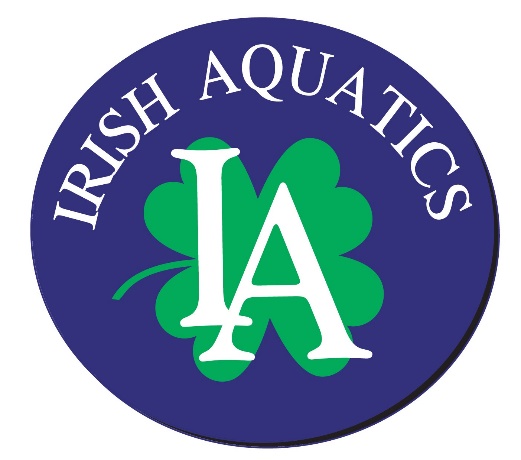 IA Weekly NewsAugust 8, 2018 I hope everyone has had a great couple weeks since I was able to get our more than a quick update! As a team, we have been on a roll from the Senior State Meet to the Age Group State Meet and then right into the NCSA Summer Championship (a junior national level meet), 14 & Under Zones and Summer Divisional. At each of those meets, IA swimmers came to play! We had high point winners at Senior State, Age Group State and the 14 & Under Zone Meets. As a team we placed 4th at Senior State, 8th at Age Group State, and 19th at NCSAs! Our swimmers at Zones helped Team Indiana to a 2nd place finish! A special thanks to Coach Katie for keeping everyone up to date on the results of each meet, even “playing hurt” after her elbow surgery, posting highlights on our team social media! Short Course Registration and Practice SchedulesStarting September 1, you can log into your account and register for the 2018-2019 Short Course Season. There are a few changes to registration for the coming year:There will be a single registration for the entire year (short course and long course). If your swimmer will not swim in the long course season, you will need to notify either Coach Matt or Coach Ben in writing (email is fine) before April 1. Those paying in full will be charged the full short course dues plus fees at registration and the full long course dues plus fees on April 1. You may change your billing type to monthly by notifying Coach Matt or Coach Ben in writing before April 1.The Fundraising Fee will remain the same. The $100 for the short course season will be billed with registration and the $50 for the long course season will be billing with the recurring payments on April 1.There is a new USA Swimming membership type starting this year and a renaming of the old year-round membership. The Flex membership ($20) allows swimmers to practice and attend up to 2 sub-championship level meets (below the Divisional level) for the duration of the membership. This membership can be upgraded to the Premium membership for $50 at any time. The Premium membership ($70) is the full membership, giving swimmers access to any competition IA attends, including all championship meets. For those who qualify (free/reduced lunch program or Hoosier Healthwise insurance or equivalent), the outreach membership is still available as well ($5). Documentation is required for the outreach membership.The short course season will begin on September 4. Currently, Rolfs Aquatic Center is closed for renovations and will not re-open until September 15. I am working on pool space for the first 2 weeks of season and the practice times may be a bit different than our normal schedule. As soon as I have the times finalized, I will send them out, post them on the Google calendar and post them on the website. Once Rolfs re-opens, we will continue with our normal schedule. 2nd Annual IA Golf Outing/Team BanquetThe 2nd annual IA Golf outing is fast approaching and we have plenty of space available for teams! The outing will be held at Orchard Hills Country Club on Saturday, August 25. The day will start with lunch at 12:30 PM, followed by a 1:30 PM shotgun start. The cost is $90 per person or $360 for a team. As of 8/8, we have 11 teams signed up and we would like to make it to 18 teams! If you would like to enter a team or know a business that would sponsor a team, please contact Christie Hannewyk at gage@ncpcoatings.com ASAP.We also have hole sponsorships available. Of the 18 holes, currently we have 6 sponsors. The hole sponsorship is $150 and will give the business advertising exposure as well as helping our organization. We will need sponsor info ASAP to get everything ready and printed before the event.As with last year, we are looking for swimmer volunteers to be present on the course during the outing. The players enjoyed seeing the swimmers around the course last year. It definitely makes it a fun event! Please let Christie know if your swimmer(s) will be available to be there.This year, we are adding a team banquet on to the end of the outing. We have not had an end of the season gathering for long course in the past and this was the perfect time to add one in! The pool at the club will be open and remain open late so that the swimmers can enjoy some pool time as well! The banquet will start at 6:30 PM with dinner served at 7:00 PM. Please RSVP through the website under the event set up for the banquet! Account Balances and BillingWe have many accounts that have balances remaining on them and we would like all of those paid by the end of August before entering the short course season. Please log in to your account on the website and check your account balance. Follow these steps to find out if you owe anything:Log in to your accountClick on My Account on the left side navigation barClick $ My Invoice/PaymentCheck Account Charges Summary to see what you owe this month.You can check what is on your invoice for this month and any past months by checking the Billing History section and selecting the month you wish to see.If you have questions about your bill, please contact Coach Ben. 